UČNI LIST:  OSNOVNI  GEOMETRIJSKI  POJMITOČKA, PREMICA, RAVNINATrije osnovni pojmi v geometriji so točka, premica in ravnina.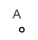 Točka je najmanjša geometrijska oblika. Rišemo jih s krogi ali križci. Označujemo jih z velikimi             tiskanimi črkami: 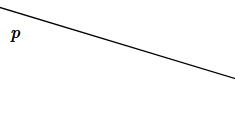 Premica je neomejena ravna črta. Premice označujemo z malimi črkami:  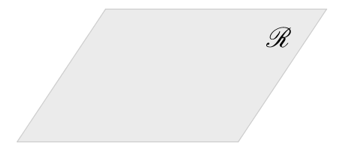 Ravnina je ravna neomejena ploskev. Ravnine označujemo z velikimi pisanimi črkami                 (R  ) ali velikimi grškimi črkami: TOČKA IN PREMICANaloga 1: Skozi dane točke nariši vse možne premice in dopolni spodnje trditve.a)                                                             b)                                                     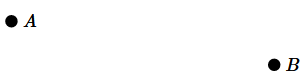 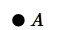 Skozi eno točko poteka neskončno mnogo premic, skozi dve različni točki pa natanko ena premica.Točke, ki ležijo na isti premici, imenujemo kolinearne točke. Točke, ki ne ležijo na isti premici, so nekolinearne točke.Če so tri točke kolinearne, potem ena točka vedno leži med drugima dvema. Naloga 2: a)  Nariši tri nekolinearne točke.                   b)  Nariši štiri kolinearne točke.Dve premici v ravnini se lahko sekata v natanko eni točki, skupno točko imenujemo presečišče. Lahko pa sta vzporedni (nimata skupnih točk) ali sovpadata (imata skupne vse točke).Naloga 3: Nariši premici p in q, ki se sekata ter premici r in s, ki sta vzporedni.Množico vzporednic imenujemo Množico premic skozi isto točko, imenujemo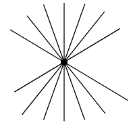 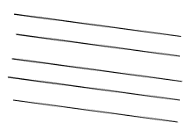 snop premic.                                     šop premic.Naloga 4 : Premici p nariši vzporednico q skozi točko B.Skozi poljubno točko A, ki ne leži na premici p, lahko narišemo natanko eno vzporednico k premici p.Naloga 5: Koliko presečišč imajo lahko tri različne premice? Nariši ustrezne slike.Naloga 6: Koliko premic lahko določajo tri različne točke? Nariši ustrezne slike.DALJICA IN POLTRAKMed dvema različnima točkama A in B na premici je neskončno mnogo točk. Množico teh točk, vključno s točkama A in B, imenujemo _________________ AB. Točki A in B sta ______________ daljice AB.Množico točk premice, ki je na eno stran omejena z izhodiščem, na drugo pa neomejena, se imenuje _____________. Premica, na kateri leži daljica oziroma poltrak, se imenuje _____________ daljice ali poltraka.Daljici lahko izmerimo njeno dolžino. Dolžina daljice AB je enaka razdalji od A do B in jo označimo z .Lastnosti razdalje: natanko tedaj, ko je  za poljubno točko  (trikotniška neenakost)Če za dve različni točki A,  in točko  velja , potem točka  leži na premici, ki poteka skozi točki  in , in sicer med točkama  in .Naloga 7: Nariši nekolinearne točke H, M in N. Nato nariši: a) premico p skozi M in N,b) pravokotnico q na p skozi H,c) vzporednico s k premici q skozi točko N,č) poltrak k skozi H z izhodiščem v točki M,d) daljici MN skadno daljico AB.PREMICA IN RAVNINA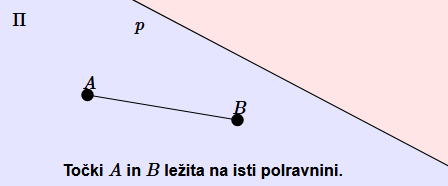 Ravnina je točno določena:s premico in točko, ki ne leži na tej premici,s premicama, ki se sekata,z dvema vzporednima premicama, ki ne sovpadata.Ravnini, ki nimata nobene skupne točke ali pa imata vse točke skupne, sta _______________________. Premica in ravnina sta ________________, če nimata skupne točke ali če premica leži v ravnini. Premica, ki ima z ravnino natanko eno skupno točko, ravnino prebada. Premica p razdeli ravnino na dve polravnini. Premica p je rob polravnine. Točki A in B ležita na isti polravnini, če daljica AB ne seka roba ravnine.  Dve sekajoči se premici pa razdelita ravnino na štiri kote.Točke, ki ležijo v isti ravnini, so ___________________. Točke, ki ne ležijo na isti ravnini so __________________.KOTDva poltraka s skupnim izhodiščem razdelita ravnino na dva kota. Vsak izmed kotov ima dana poltraka za kraka, skupno izhodišče pa za vrh. V kolikor kota nista enaka, je eden konveksen, drugi pa vdrt. Kot označimo s/z: 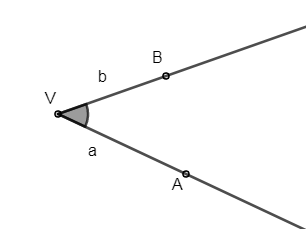 grškimi črkami: krakoma:  vrhom in točkama, ki ležita na kraku:  VRSTE KOTOVNaloga 8: Definicije kotov poveži z ustreznimi pripadajočimi slikami.                        Sosedna kota – imata skupen vrh in skupen krak.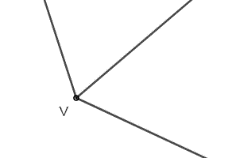 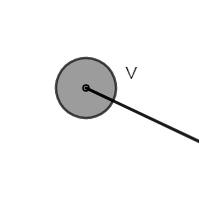                           Sokota – sosedna kota, ki skupaj merita 180°.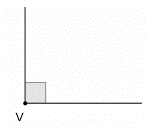            Sovršna kota – imata skupni vrh, kraka pa se dopolnjujeta v premici.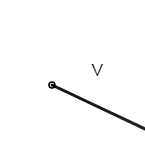             Iztegnjeni kot – kraka kota sestavljata premico oz.kot, ki meri 180°                               Ničelni kot – kot, ki meri 0°.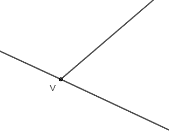 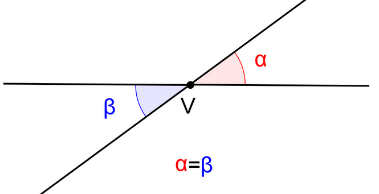                                   Pravi kot –  kot, ki meri 90°. 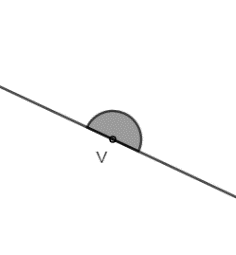                               Polni kot – kot, ki meri 360°.ENOSTAVEN LIK in KONVEKSNA / KONKAVNA MNOŽICA                     konveksna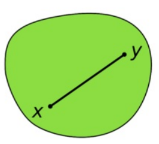 Enostaven lik je množica točk v ravnini, ki jo omejuje sklenjena krivulja, ki ne seka same sebe.Množica točk v ravnini je konveksna, če z vsakima svojima točkama vsebuje tudi daljico, ki povezuje ti dve točki. Množica točk, ki ni konveksna, je konkavna ali nekonveksna. 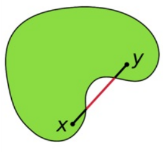                                                                                                                                                        konkavnaTRIKOTNIK Tri _____________________ točke A,B in C določajo trikotnik ABC. Točke A, B, C so __________ trikotnika, daljice AB, AC in BC so njegove ______________. Koti  so ____________  ______ trikotnika ABC. Sokoti notranjih kotov so _______________ ______ trikotnika.Trikotnik ABC je ________________ orientiran, če si njegova oglišča sledijo v nasprotni smeri vrtenja urinega kazalca, če si sledijo v smeri urinega kazalca, je _________________ orientiran.VEČKOTNIKVečkotnik (n-kotnik) z oglišči  in stranicami , , tvorijo točke () če velja:Dve v seznamu ne sosednih stranic se ne sekata (z izjemo prve in zadnje).Dve v seznamu sosednih stranic (prav tako prva in zadnja) se sekata. Daljico, ki povezuje dve ne sosedni oglišči, imenujemo diagonala. Število diagonal -kotnika je enako  .Naloga 9: Izračunaj število diagonal in notranji kot pravilnega petnajst-kotnika.Naloga 10: Kateri večkotnik ima 35 diagonal?Naloga 11: Kateri n-kotnik ima 36 diagonal manj kot 15-kotnik?Naloga 12: Kateri večkotnik ima 4-krat več diagonal kot stranic?KROŽNICA in KROGMnožico vseh točk, ki so od točke  oddaljene za število , je krožnica s središčem  in polmerom . 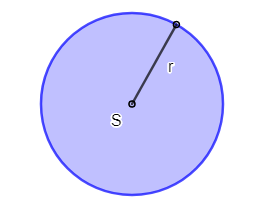 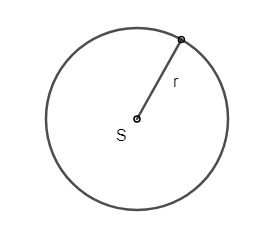 Množico vseh točk , ki so od  oddaljene enako ali manj kot , je krog s središčem  in polmerom . Naloga 13: Nariši točko A. Nato nariši množico toč, ki so:a) od točke A oddaljene 2,5 cm,                           b) od točke A oddaljene najmanj 4 cm.SKLADNOST  IN MERJENJE KOTOVDve množici sta skladni, če lahko s prvim likom popolnoma prekrijemo drugi lik. Oznaka za skladnost:  Daljici sta skladni takrat, ko sta enako dolgi.Trikotnika sta skladna, če se ujemata:  v vseh treh stranicahv dveh stranicah in kotu med njimav dveh stranicah in kotu, ki leži nasproti daljše od obeh stranic aliv eni stranici in njej priležnih kotihOsnovna enota za merjenje kotov je _______________. Kot velikosti 1° je 360- del polnega kota. Poznamo še ______________________ (1°=60') in  ____________________ (1'=60''). Kota sta skladna takrat, ko sta enako velika.Kot je oster, če je __________________, in top, če je ____________________.Kota  in  sta suplementarna, če  je _______________________. Kota  in  sta komplementarna, če  je _______________________. Naloga 14: Kot  zapiši v stopinjah na štiri mesta natančno.                  Kot  zapiši v stopinjah, minutah in sekundah.Naloga 15: Kotu  izračunaj suplementarni in komplementarni kot.Naloga16: Kota  in  sta komplementarna. Izračunaj ju.Naloga 17: Z geotrikotnikom načrtaj kote: .Naloga 18: S šestilom in ravnilom načrtaj kote: Naloga19: Nariši simetralo kota .                                                                  Simetrala kota je premica, ki gre skozi vrh kota in ga razpolavlja. Točke na  simetrali so enako oddaljene od obeh krakov kota.Naloga 20:  Nariši premico, ki je enako oddaljena od dveh izbranih točk A in B.Naloga 21: V kotu  s konstrukcijo poišči točko T, ki je od obeh krakov oddaljena 4 cm.VZPOREDNOST IN PRAVOKOTNOST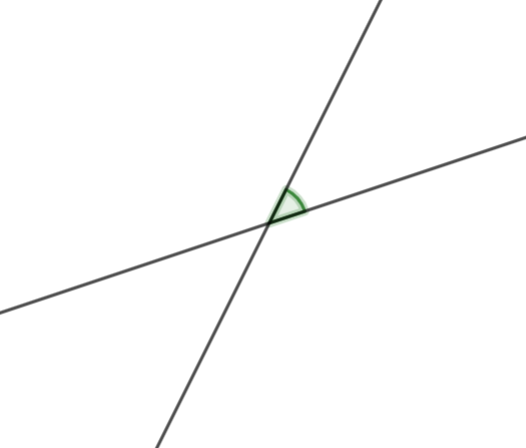 Kot med premicama je manjši izmed kotov, ki jih določata, oziroma je pravi, če so vsi koti enaki. Kot med vzporednima premicama je enak _____°.Za kote ob premici, ki seka dve vzporedni premici velja: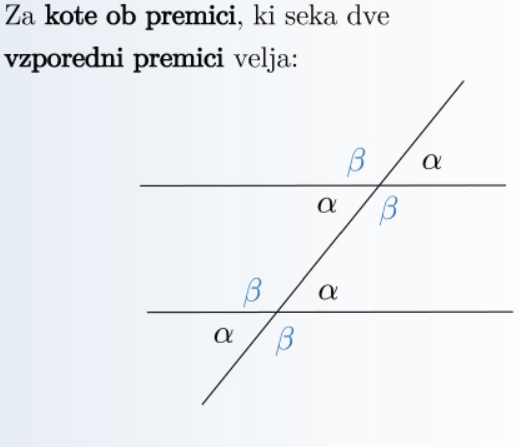 Kota z vzporednimi kraki sta skladna ali suplementarna.                     Kota s pravokotnimi kraki sta skladna ali suplementarna.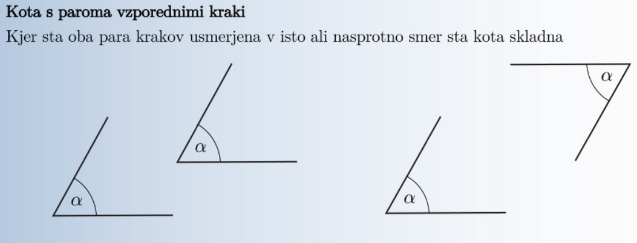 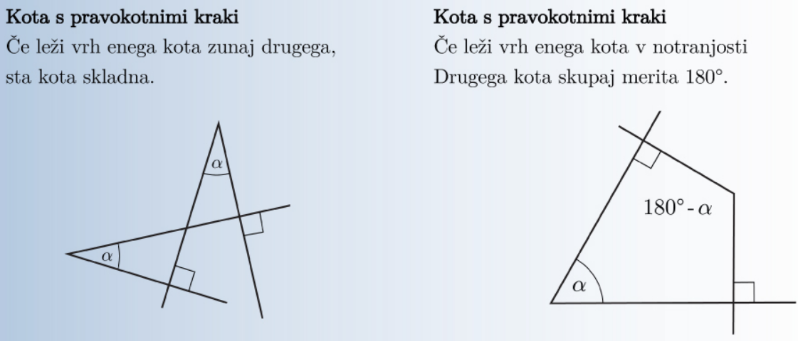 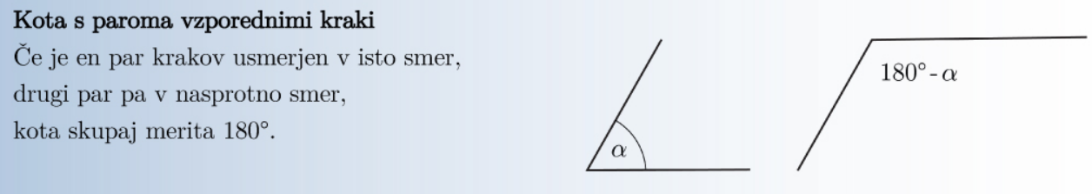 Naloga 22: Izračunaj velikost neznanih                              Naloga 23: Velikost kota . Izračunaj                   kotov x in y na sliki:                                                             velikosti preostalih kotov na sliki.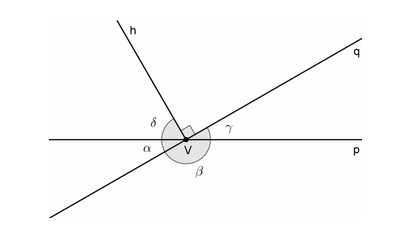 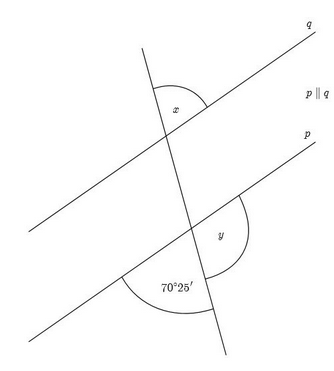 PRESLIKAVE V RAVNINI1. Pravokotna projekcija točke T na premico p,                         2. Pravokotna projekcija daljice AB na premico pje točka T', ki leži na presečišču premice p in tiste                            je daljica A'B', ki leži na premici p, njeni krajišči papravokotnice nanjo, ki poteka skozi točko T.                                 sta pravokotni projekciji krajišč daljice na premico p. 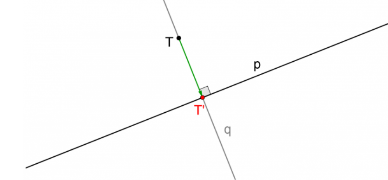 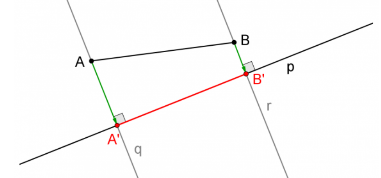 Pravokotna projekcija na ohranja razdalj.3. Toge preslikave ali togi premiki (izometrija) so preslikave v ravnini, ki ohranjajo razdalje. Toge preslikave      preslikajo lik v skladen lik. Točka, ki se preslika sama vase je negibna točka izometrije.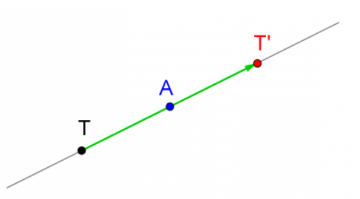 Toge preslikave so:zrcaljenje čez točko:  točka T' je zrcalna slika točke T glede na točko A, če točka A razpolavlja daljico TT',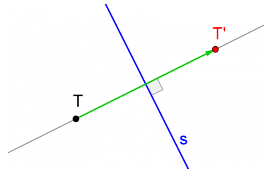 zrcaljenje čez premico: točka T' je zrcalna slika točke T glede na premico s, če je daljica TT' pravokotna na premico s in premica s razpolavlja daljico TT'.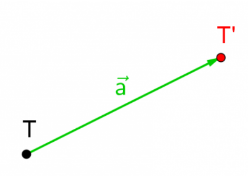 vzporedni premik (translacija): je predpis, ki poljubni točki T s premikom za vektor  priredi sliko T',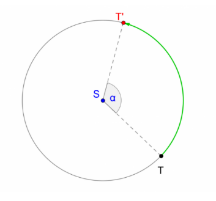 vrtenje (zasuk ali rotacija): je predpis, ki poljubni točki T z vrtenjem za kot  okoli točke S priredi sliko T’.Simetrija je v geometriji lastnost geometrijskih likov. Lik je simetričen, če zanj velja, da se   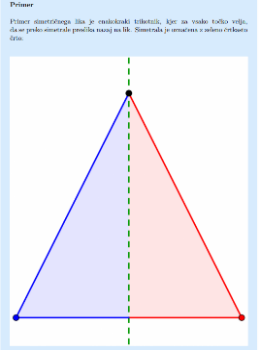                  njegov del ali lik v celoti pri togem premiku preslika sam vase. Premico simetrije                  imenujemo simetrijska os.Naloga 24: Lik prezrcali čez premico .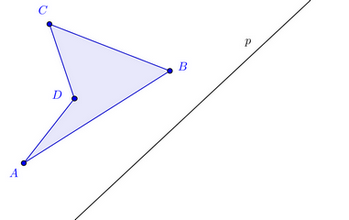 Naloga 25: Trikotnik ABC vzporedno premakni za vektor .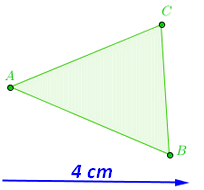 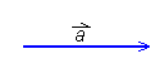 Naloga 26: Petkotnik ABCDE prezrcali čez oglišče .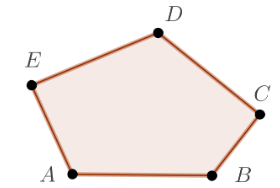 Naloga 27:  Trikotnik ABC zavrti okoli točke T za  -95°.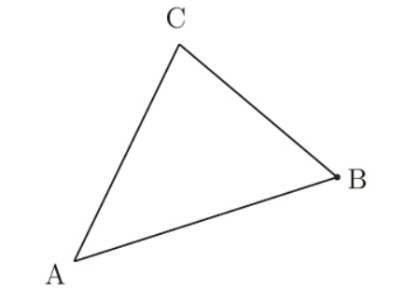 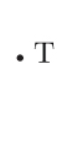 Naloga 28:  Likov na slikah nariši simetrijsko os. Kateri liki imajo več simetrijskih osi?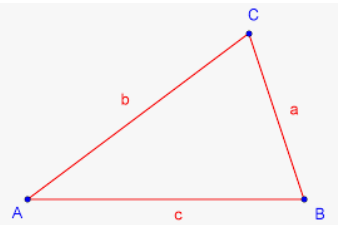 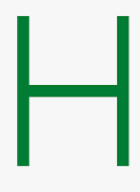 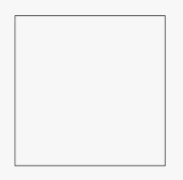 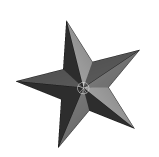 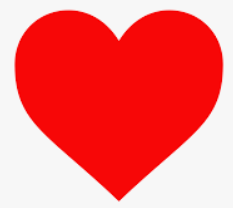 TRIKOTNIK 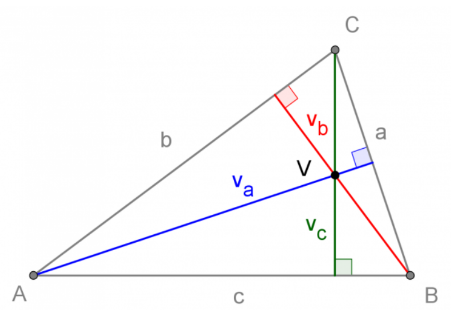 Višina in višinska točkaVišina trikotnika je daljica, katere nosilka je tista pravokotnica na stranico, ki poteka skozi nasprotno oglišče. Višine označimo s  in . Presečišče nosilk višin imenujemo višinska točka in jo označimo z V.Težiščnica in težišče trikotnika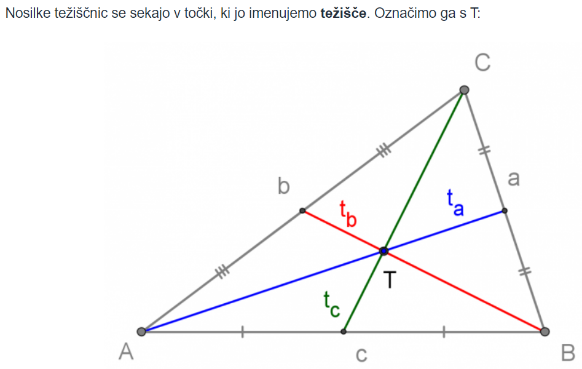 Težiščnica trikotnika je daljica, ki povezuje oglišče trikotnika in razpolovišče nasprotne stranice. Težiščnice označimo s  in . Nosilke težiščnic se sekajo v točki, ki jo imenujemo težišče in ga označimo s T.Težišče deli težiščnico v razmerju 2:3.Notranji koti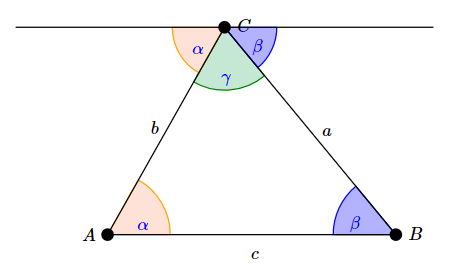 Vsota notranjih kotov trikotnika je 180°.V trikotniku leži nasproti daljše stranice večji kot, nasproti krajše stranice pa manjši kot. V trikotniku je vsota dolžin dveh stranic večja od dolžine tretje stranice.Zunanji koti trikotnika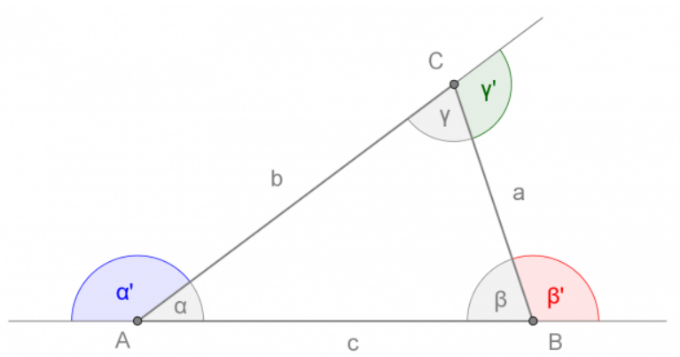 Zunanji kot je sokot pripadajočega notranjega kota. Zunanje kote označimo z  in .Vsota zunanjih kotov trikotnika je 360°.Zunanji kot trikotnika je enak vsoti obeh nasprotnih notranjih kotov:        Vrste trikotnikov glede na stranice: __________________________________________________________________Vrste trikotnikov glede na kote:_____________________________________________________________________Središče trikotniku očrtanega kroga                          Središče trikotniku včrtanega krogaje presečišče simetral vseh treh stranic.                                         je presečišče simetral vseh treh kotov.Označimo ga z .                                                                         Označimo ga s .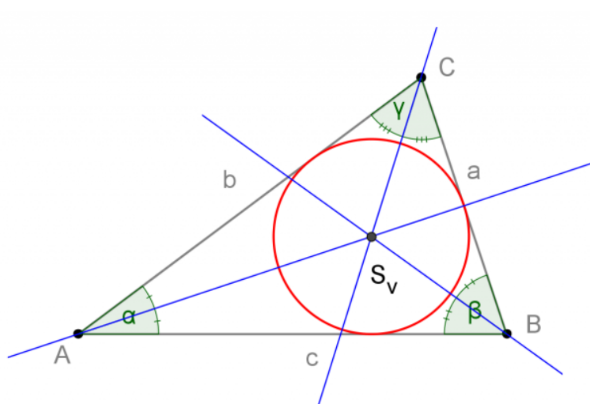 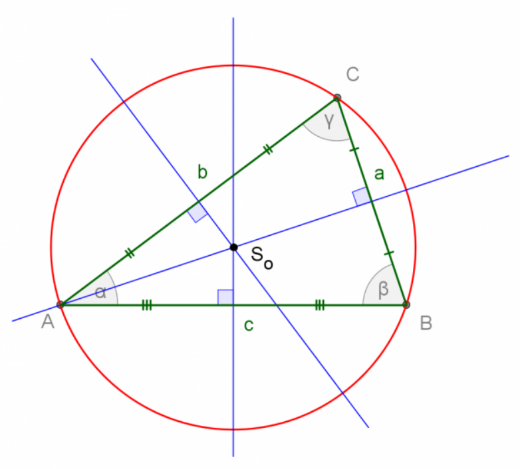 Naloga 30:  V trikotniku z notranjim kotom  in zunanjim kotom . Izračunaj preostale notranje in                     zunanje kote.Naloga 29:  Konstruiraj trikotnik s podatki  in mu včrtaj krožnico.Naloga 30:  Konstruiraj trikotnik s podatki  in mu očrtaj krožnico.Naloga 31:  Konstruiraj trikotnik s podatki  in težišče trikotnika.Naloga 32:  Konstruiraj trikotnik s podatki  in označi višinsko točko trikotnika.Naloga 33:  Konstruiraj trikotnik s podatki .Domača naloga:1. V trikotniku je kot  dvakrat večji, kot  pa trikrat večji od kota . Koliko merijo zunanji koti trikotnika.2. Konstruiraj trikotnik s podatki: .3. Konstruiraj pravokotni trikotnik s podatki:  in mu nariši težišče.4. Konstruiraj trikotnik s podatki: .5. Konstruiraj trikotnik s podatki: .6. Koliko merijo notranji koti trikotnika, če so v razmerju ?KROŽNICA, KROG, LOK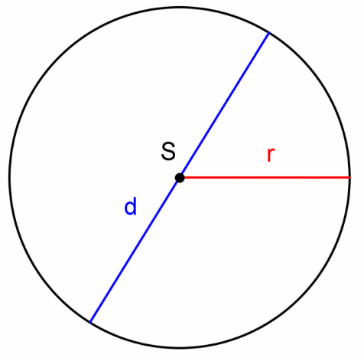                                                    Središče  je točka, ki se nahaja v sredini kroga in je enako oddaljena od vseh točk                                                                   krožnice. Označimo jo z veliko tiskano črko S                                                    Polmer je razdalja od središča do katere koli točke na krožnici.                                                                   Označimo ga z malo tiskano črko r.                                                    Premer je največja razdalja med dvema točkama na krožnici.                                                                   Označimo ga z malo tiskano črko d.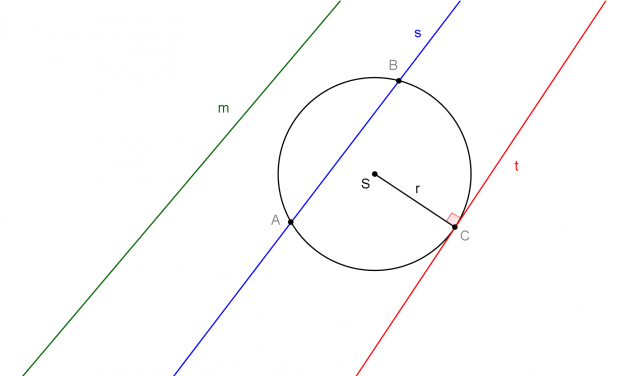 Sekanta s je premica, ki seka krožnico v dveh točkah.                      Sekanta je nosilka tetive.Tetiva je daljica, ki povezuje dve točki na krožnici. Del              krožnice med dvema njenima točkama imenujemo             lok. Poljubni dve različni točki določata dva loka.              Najdaljša tetiva je premer.Tangenta je premica, ki se dotika krožnice v natanko eni                  točki. Tangenta je pravokotna na polmer.Mimobežnica je premica, ki s krožnico nima nobene                         skupne točke.Naj bo  krožni lok s krajišči v točkah A in B,  pa dopolnili lok loka 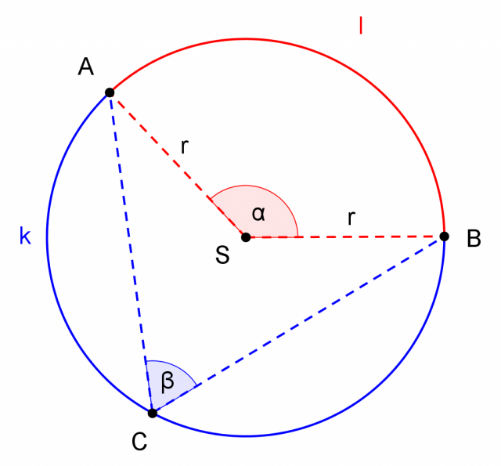 Središčni kot nad lokom l ima vrh v središču krožnice, njegova kraka pa                       krožnico sekata v krajiščih loka.Obodni kot nad lokom l ima vrh v točki C na loku k, njegova kraka pa                    krožnico sekata v krajiščih loka.Vsi obodni koti nad istim lokom so enaki.  Obodni kot je polovica središčnega kota nad istim lokom:Naj bo daljica AB premer kroga. Krožni lok AB in njegov dopolnilni lok predstavljata polkrožnici. 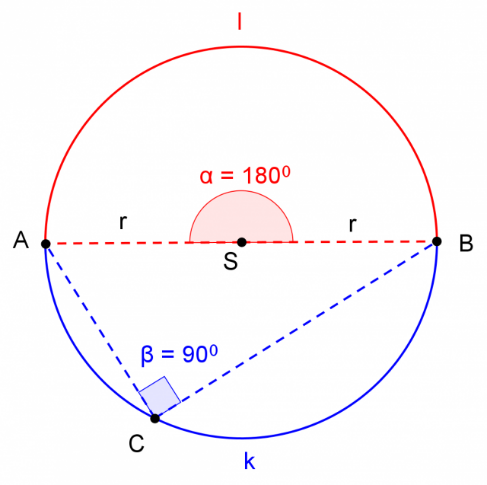 Kot, ki ima vrh na krožnici, njegova kraka pa potekata skozi krajišči premera, imenujemo kot v polkrogu. Zanj velja Talesov izrek o kotu v polkrogu:  Če vrh kota  leži na polkrožnici, kraka pa potekata skozi krajišči premera, potem je  pravi kot.Naloga 34:  Izračunaj velikost kota  in .                                       Naloga 35:  Izračunaj velikost kota .  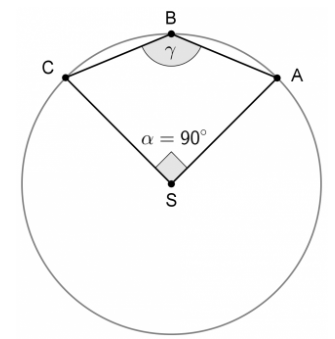 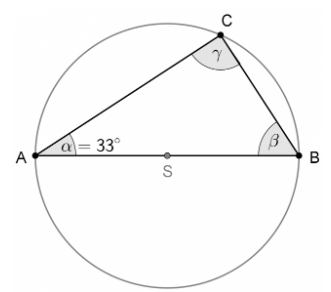 Naloga 36:  Trikotnik ABS je enakostranični trikotnik.               Naloga 37: Vsota obodnega in njemu pripadajočega                    Kot  meri 112°. Izračunaj velikost kota .                                Središčnega kota je .                                                                                                                           Koliko merita kota?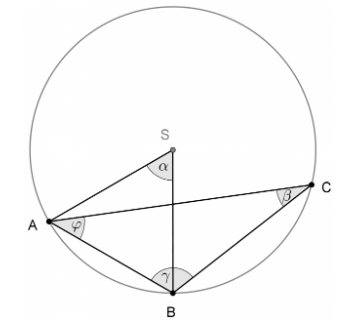                                        Naloga 38: Tetiva deli krožnico v razmerju .                                                           Izračunaj središčna kota, ki pripadata                                                            tema dvema lokoma.                                      Naloga 39: Obodni in njemu pripadajoč središčni                                                          kot se razlikujeta za 55°33'33''. Koliko                                                          merita kota?                                     Naloga 40: Konstruiraj pravokotni trikotnik s                                                      hipotenuzo  in višino .ŠTIRIKOTNIKI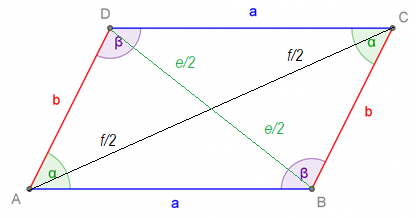 ParalelogramŠtirikotnik, ki ima dva para vzporednih stranic, imenujemo paralelogram. Lastnosti paralelograma:Nasprotna kota v paralelogramu sta skladna (α = γ, β = δ).Kota v sosednjih ogliščih sta suplementarna  (α + β = 180°, β + γ = 180°, γ + δ = 180°, δ + α = 180°).Poljubni sosednji stranici sta skladni: stranici, ki sta vzporedni, sta tudi enako dolgi, torej: a = c, b = d.Diagonali paralelograma se med sabo razpolavljata.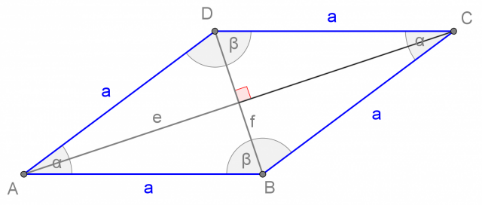 Vrste paralelogramov:RombParalelogram, ki ima vse štiri stranice skladne (enako dolge), imenujemo romb.
Diagonali romba sta med sabo pravokotni in razpolavljata notranje kote romba.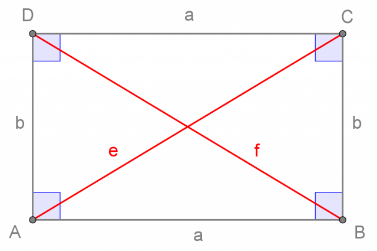 PravokotnikPravokotnik je paralelogram, ki ima vse notranje kote prave, torej vsak od kotov v pravokotniku meri 90°. Diagonali pravokotnika sta enako dolgi. 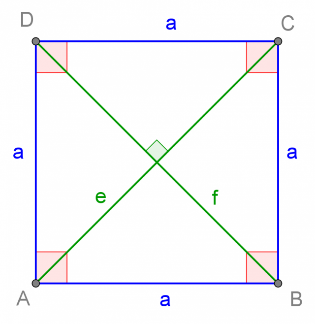 KvadratParalelogram, ki ima vse štiri stranice skladne (enako dolge) in vse štiri kote enako velike, imenujemo kvadrat. Kvadrat ima vse lastnosti romba in pravokotnika. 
Trapez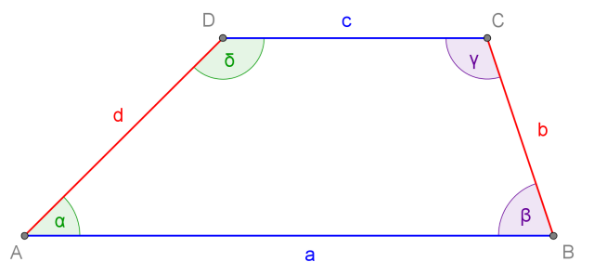 Trapez je štirikotnik, ki ima točno en par vzporednih stranic. Ti dve stranici imenujemo osnovnici trapeza (in ju navadno označujemo a in c), ostali dve stranici pa sta kraka (b in d).
 Lastnosti trapeza: Za kote velja: α + δ = 180°, β + γ = 180°. 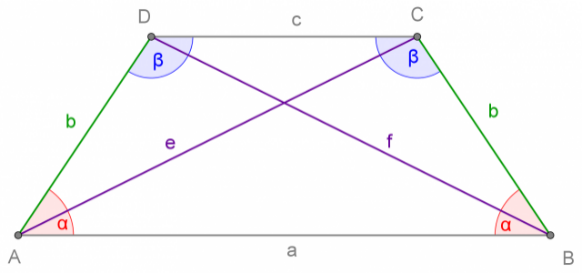 Enakokraki trapez je trapez, ki ima kraka enako dolga (b = d).
V enakokrakem trapezu velja dodatno: α = β, γ = δ.
Diagonali enakokrakega trapeza sta enako dolgi. 
Deltoid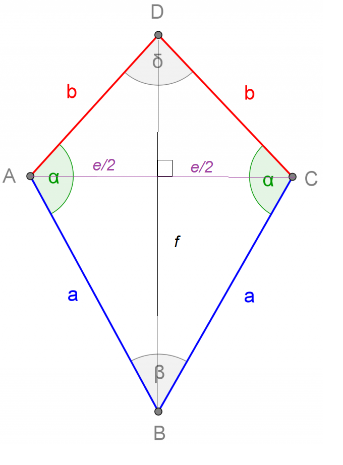 Deltiod je štirikotnik, v katerem nosilka ene diagonale razpolavlja drugo diagonalo pod pravim kotom. Ima dva para skladnih sosednjih stranic in dva skladna kota.

Deltoid je vedno simetričen glede na eno od diagonal. Simetrala deltoida drugo diagonalo razpolavlja. Simetrala deltoida razpolavlja oba kota v ogliščih, ki ju povezuje.Tangentni štirikotnik 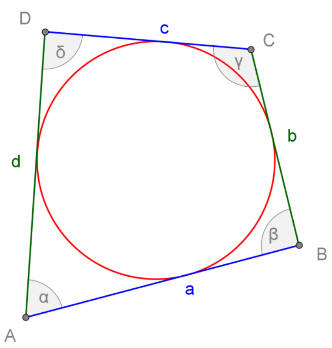 Je štirikotnik, kateremu lahko včrtamo krožnico. Njegove stranice so tangente na krožnico.V tangentnem štirikotniku je vsota dolžin dveh nasprotnih stranic enaka vsoti dolžin drugih dveh nasprotnih stranic:   Tetivni štirikotnik 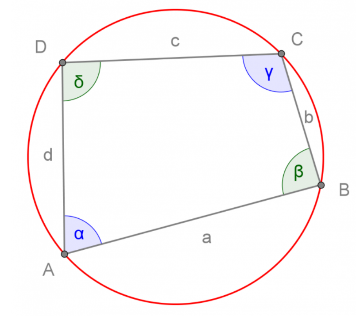 Je štirikotnik, kateremu lahko očrtamo krožnico. Njegove stranice so tetive kroga.Nasprotna kota v tetivnem štirikotniku sta suplementarna:   Naloga 41:  Konstruiraj paralelogram s podatki .Naloga 42:  Konstruiraj paralelogram s podatki .Naloga 43:  Konstruiraj pravokotnik s podatki  in kot med diagonalama .Naloga 44:  Konstruiraj pravokotnik s podatki .Naloga 45:  Konstruiraj romb s podatki .Naloga 46:  Konstruiraj romb s podatki .Naloga 47:  Konstruiraj trapez s podatki .Naloga 48:  Konstruiraj trapez s podatki .Naloga 49:  Konstruiraj trapez s podatki .Naloga 50:  Konstruiraj kvadrat z diagonalo .Naloga 51:  Konstruiraj  deltoid s podatki .Naloga 52: Kot meri 75°, kot  pa 60°.                                 Naloga 53: Za krogu včrtan štirikotnik velja                                  Izračunaj kot .                                                                          ter                                                             Določi notranje kote štirikotnika.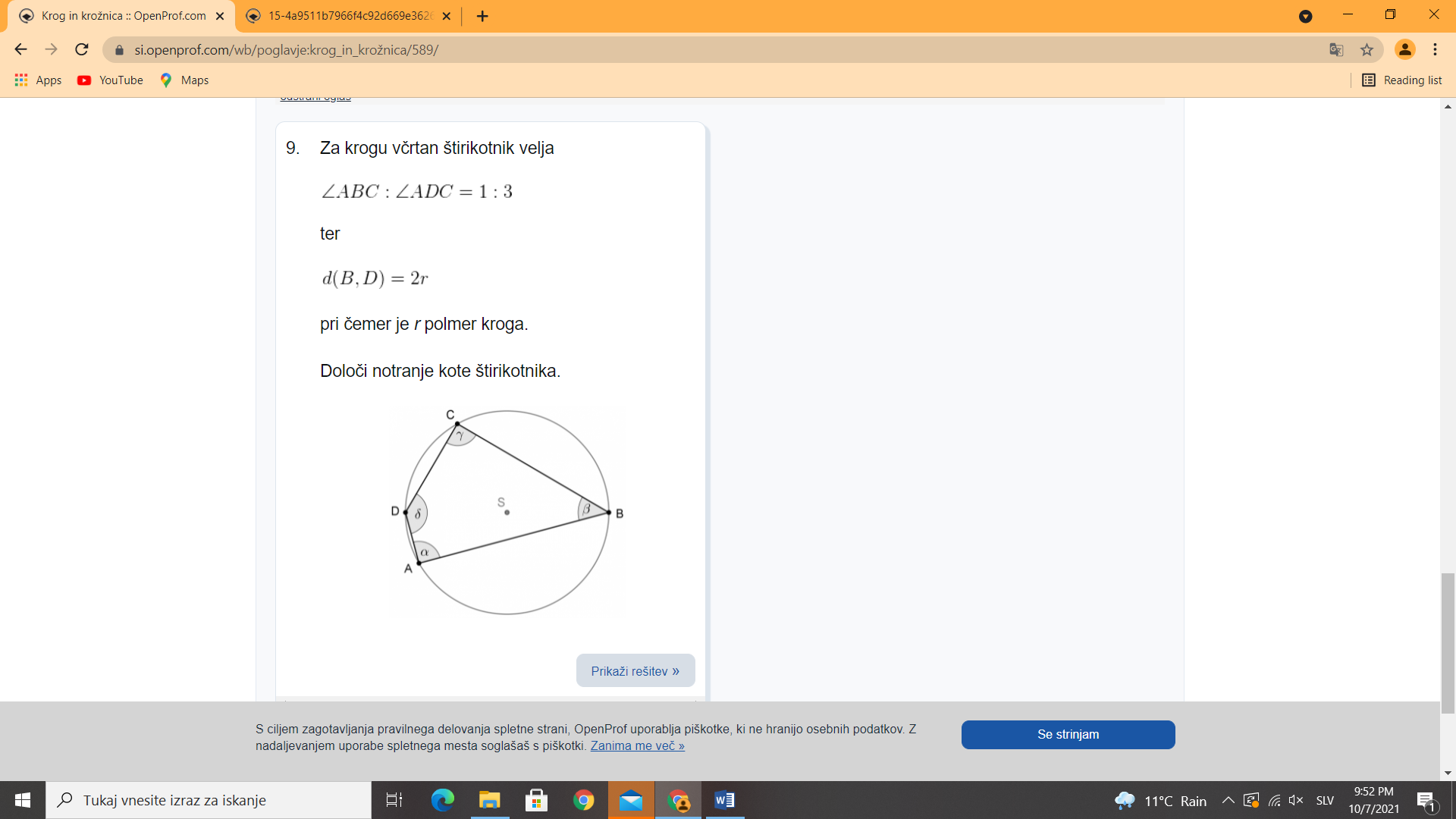 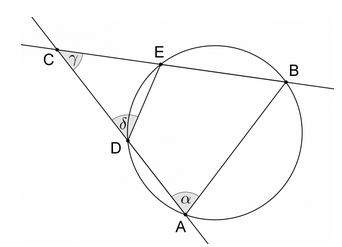 